Publicado en  el 15/02/2016 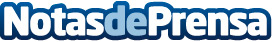 El Ministerio de Educación, Cultura y Deporte asigna 35 millones más para las becas en el curso 2015-2016El Ministerio ha tramitado un 8% más de becas universitarias y no universitarias respecto el curso pasado. Así, los becados universitarios serán un total de 287.984 personas y, los no universitarios, 277.084 personas.  Este año los Presupuestos Generales del Estado cuentan con una partida para becas generales y ayudas al estudio de un total de 1.416 millones de euros, la partida más alta de la historia de las becas generalesDatos de contacto:Nota de prensa publicada en: https://www.notasdeprensa.es/el-ministerio-de-educacion-cultura-y-deporte_17 Categorias: Educación Cursos http://www.notasdeprensa.es